ŠAHOVSKI  TURNIR  –  Memorijal MLADEN ZVERStrahoninec05. svibanj 2024. godine u 10,00 satiOrganizator: ŠK StrahoninecMjesto održavanja: Strahoninec, Društveni dom, Dravska 1Vrijeme održavanja: 05. svibanj 2024. godine (nedjelja) u 10,00 satiPravo sudjelovanja: Svi igrači iz zemlje i inozemstva s određenim FIDE ID brojemSustav natjecanja: Švicarski sustav u 9 kola, pravila FIDE za brzopotezni šahTempo igre: 5 minuta + 3 sekunde dodatka za svaki odigrani potez počevši od prvogRejting: Turnir se obračunava  za međunarodnu brzopoteznu rejting listu.Nagrade za sportska ostvarenja Mjesto: 60 eura                            Mjesto: 40 eura                             Mjesto: 30 eura                                  najbolja šahistkinja:  20 euraMjesto: 20 eura                                  najbolji veteran S65: 20 euraMjesto: 20 eura                                  najbolji junior:          20 euraMjesto: 20 eura		            najbolji kadet:           20 eura                            predmetne nagrade do 25 mjesta.Nagrade nisu kumulativne .Kotizacija:  10 eura za seniore, 6 eura za kadete i žene u što je uključen mali domjenak i pićeObveza sudionika: Donijeti ispravan digitalni šahovski satPrijave  na dan turnira zaprimaju se najkasnije do 9,45 satiSponzori turnira: Općina Strahoninec,  Radnik d.d., Pivara LD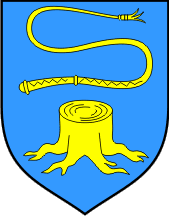 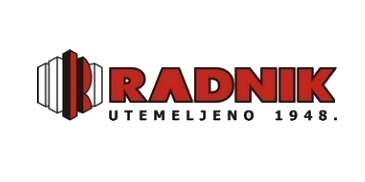 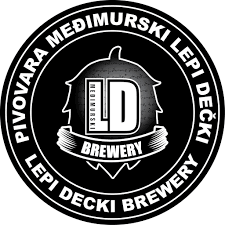 Kontakt telefon: 091/233-2134  Saša Vidović  i  091/527-3917  Saša StankovićPredprijave na email: sasa.stankovic70@gmail.com 
                                                                                                   Direktor turnira                                                                                                      Kozjak Nino